Bulletin d’inscription I.F.M.R.  France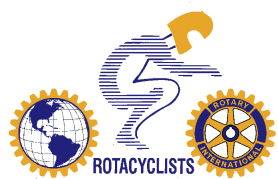 Argonne et Ardennes BelgesDu jeudi 8 juin 2017 au soir au dimanche 11 juin 2017 midiOrganisation :  Patrick DELABARREClôture des inscriptions le 8 mai 2017 maximum.Motard :		Nom :	 			Prénom :		E-mail : Accompagné de : 	Nom :				Prénom :Moto : 			Marque :			Modèle :ROTARY Club de :Hôtel : LA SAPINIERE 08450 REMILLY AILLICOURT a 6 kilomètres à l’est de SEDAN TÉL : 03 .24.26.75.22 Courriel : contact@la-sapiniere08.comSITE: www.la-sapiniere08.comLe nombre de chambres de la SAPINIERE est limité, aussi les retardataires à s’inscrire seront logés à quelques kilomètres au CŒUR D’OR , 2-4 rue des VANNIERS 08140 DOUZY  e.mail : hotelcoeurdor@gmail.com tel :03.24.26.70.07.Les deux établissements possèdent un espace clos pour y parquer nos machines.Les diners se dérouleront  à la SAPINIERE et le patron, possesseur d’une licence de taxi,  fera les transferts inter hôtelsDate d’arrivée : JEUDI SOIR  Date de départ : DIMANCHE MIDIdéjeuner du dimanche 11/06 	: OUI / NON	                                               PROGRAMME     LA BELGIQUE  N’EST PAS QU UN PLAT PAYS :-Autour des méandres  la vallée de la Semois dans les Ardennes Belges, je vous propose un périple virvoltant que vous découvrirez au passage  : Le tombeau du geant, Poupahan,Corbion, Alle,Vresse, Bohan,Les Hautes Rrivieres, Monthermé, Fumay (dégustation de bière et repas), Gedine, Bievre, Menuchet , Bouillon ( Godefroy), Dohan , Mortehan , Herbeumont, Florenville, Carignan(ligne Maginot) , Douzy, Remilly soit 170 kmL’ ARGONNE ,TERRE D’HISTOIRE ,TERRE DE TRANCHEES : -Cette région d’Argonne composée de routes de campagne bucoliques et pittoresques a connu certaines des pages les plus troubles de l’histoire de France au cours de la grande guerre, je vous invite à la parcourir :  Stonne, Buzancy, Montfaucon d’Argonne, Douhaumont (ossuaire), Verdun, Vienne le Château, La Main de Maasiges(visite des tranchées), Apremont,  Granpré, Vouziers, Le Chesne, Le Mont Dieu, Chemery, Remilly                   Coût estimé : La demie pension à La Sapiniére est de 146 à 170 euros par couple et de 76 à 98 euros pour une personne seule, à cela  s’ajouteront  les boissons. Les nuits au Cœur d’Or sont de 69 à 80 euros + petit déjeuner à 8 euros, auquel il faut ajouter le diner à La Sapiniere à 25 euros hors boissons et la quotepart taxi.Merci de retourner votre inscription à Edouard WISMEYEREt de transmettre votre chèque de 150 EUR par personne inscrite à Jean-Luc Hermann, libellé à l’ordre de l’IFMR France. Ce chèque  sera débité et déduit de votre séjour, comme à l’accoutumée, lors du règlement définitif qu’il conviendra d’effectuer sur place.Contact :	Patrick  DELABARRE  83 Rue du Buisson  02400 CHATEAU THIERRY 	Email : patrick.delabarre@wanadoo.fr  – mobile + 33 6 80 75 25 76  